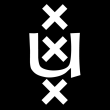 APPLICATION FORM FOR THE EXTENSION OF GUEST STATUSRequest for the extension of guest status at the Faculty of Humanities, Department 				 :Surname, first name, titles		If your address has changed, please complete and enclose/attach a new personal details form.Start date of first guest status period:      Note: in principle, guest status may not be extended beyond a period of 3 years.Request for the extension of the status of:	affiliated guest (only UvA-net ID and email address, use of electronic facilities of UvA and UB)	guest with access to facilities (in addition to an email address and UvA-net ID, also the use of a hot desk, printer, pigeon hole, other regular facilities) Host, name and department:	     Desired extension period (max. 1 year)		From:        To:      As a guest, the applicant will participate in or work on:	a research group or project; Name of group or project: 	the completion of a dissertation, with expected completion in month:      	research of the Research School      	education in degree programme      	(co-)supervision of one or more PhD researchers: 	contribution to department      Description of project plan and overview of activities:Disclaimer: the guest status is granted on a voluntary basis and is not intended for the continuation of work that was performed under contract prior to the commencement date of the guest status.No rights may be derived from the guest status.Date and signature:Date    Signature of applicant	Date	Name and signature of hostDECISION BY INSTITUTE and/or DEPARTMENTInstitute:       	Approved by: (name:)      Approved:	Yes / NoDepartment:	     Signature of department board:  If hot desk requested, Signature of head of operational management: Faculty of Humanities